Publicado en España el 10/12/2014 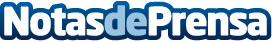 Vitalcigar regala E-Líquido de cigarrillo electrónicoLa empresa española de cigarrillos electrónicos vitalcigar.es lanza oferta pionera en España para navidades, regalando e-líquido de cigarrillo electrónico a sus clientes.Datos de contacto:Vitalcigar.esCigarrillos electrónicos Vitalcigar722511347Nota de prensa publicada en: https://www.notasdeprensa.es/vitalcigar-regala-e-liquido-de-cigarrillo Categorias: Medicina Industria Farmacéutica Medicina alternativa http://www.notasdeprensa.es